Fortführung des EU-Schulprogramms für Schulen der Jahrgangsstufe 1 bis 4 und Förderschulen im Schuljahr 2023/2024Sehr geehrte Damen und Herren,das EU- Schulprogramm wird in Mecklenburg-Vorpommern seit dem Schuljahr 2017/2018 erfolgreich umgesetzt. Das Programm soll auch im Schuljahr 2023/2024 fortgeführt werden.Es ist vorgesehen, den Schülerinnen und Schülern der Jahrgangsstufen 1 bis 4 sowie in den Förderschulen wöchentlich frische Trinkmilch ohne Zusätze und frisches Obst oder Gemüse kostenlos anzubieten. Die Schülerinnen und Schüler erhalten damit frische vitamin-und mineralstoffhaltige Produkte aus der Region.Das Programm bietet außerdem die Möglichkeit, Wissen um die Erzeugung und Verarbeitung von Lebensmitteln und deren Zubereitung sowie zur gesunden Ernährung zu vermitteln oder landwirtschaftliche und ernährungswirtschaftliche Betriebe zu besuchen. Dazu werden den teilnehmenden Schulen pädagogische Begleitmaßnahmen zur Unterstützung angeboten.Die Vorbereitung für die Fortsetzung des Programms auch im kommenden Schuljahr bedarf eines enormen zeitlichen Vorlaufs, deshalb werden Sie schon jetzt aufgefordert, sich bis zum 31.01.2023 für die Teilnahme am Programm zu bewerben. Die erfolgreiche Umsetzung des EU-Schulprogramms setzt voraus, dass die teilnehmenden Schulen über ein Gesamtkonzept zur Bildung und Förderung gesunder Lebensweisen und Ernährung verfügen. Angaben dazu werden im anliegenden Bewerbungsformular erfragt. Das Programm ist leider vom finanziellen Umfang begrenzt, so dass gegebenenfalls nicht alle Bewerbungen berücksichtigt werden können. In diesem Fall wird ein Auswahlverfahren durchgeführt. Dazu werden alle Bewerbungen bewertet und gewichtet. Die Schulen mit den geringsten Punktzahlen müssen dann abgelehnt werden. Die Auswahlkriterien finden Sie auf der Internetseite des Ministeriums für Klimaschutz, Landwirtschaft, ländliche Räume und Umwelt.Natürlich sind auch die Schulen, die bisher am EU- Schulprogramm teilgenommen haben, antragsberechtigt.Für Ihre Bewerbung verwenden Sie bitte das beiliegende Formular. Es handelt sich um ein ausfüllbares pdf-Dokument. Das Dokument kann von Hand oder elektronisch ausgefüllt werden. Dieses Formular und weitergehende Informationen zum Auswahlverfahren finden Sie demnächst auch im Internet auf den Seiten des Ministeriums für Klimaschutz, Landwirtschaft, ländliche Räume und Umwelt Mecklenburg-Vorpommern unter:https://www.regierung-mv.de/Landesregierung/lm/Landwirtschaft/Landwirtschaft/EU-Schulprogramm/Die Bewerbungen senden Sie bitte vollständig und formgebunden bis zum 31. Januar 2023 an:	Ministerium für Klimaschutz, Landwirtschaft, ländliche Räume und Umwelt Mecklenburg-Vorpommern- Referat 320 -Paulshöher Weg 119061 Schwerinoder gerne auch per E-Mail an: 	h.rentz@lm.mv-regierung.de .Mit freundlichen Grüßen
Im Auftraggez. Marion ZinkeMinisterium fürKlimaschutz, Landwirtschaft,ländliche Räume und UmweltMecklenburg-VorpommernMinisterium fürKlimaschutz, Landwirtschaft,ländliche Räume und UmweltMecklenburg-Vorpommern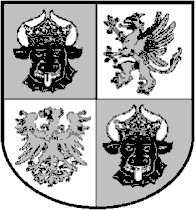 Ministerium für Klimaschutz, Landwirtschaft, ländliche Räume und Umwelt Mecklenburg-Vorpommern, 19048 SchwerinAn dieSchulleiterinnen und Schulleiterder Grundschulen, Regionalen Schulen, Gesamtschulen und Förderschulen in Mecklenburg-VorpommernBearbeitet von: Frau RentzTelefon: 0385 / 588-16324E-Mail:
H.Rentz@lm.mv-regierung.deAktenzeichen:
160-2-000-2012/026-055(bitte bei Schriftverkehr angeben)Schwerin, 18.11.2022 